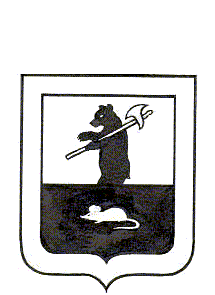 АДМИНИСТРАЦИЯ городского поселения МышкинПОСТАНОВЛЕНИЕг. М ы ш к и н 16.12. 2014                                                                     №   208О признании утратившим силу постановления Администрации городского поселения Мышкин от 27.11.2014 №199 «О создании общественной комиссии по делам несовершеннолетних  и защите их прав при Администрации городского поселения Мышкин»	В соответствии с Законом Ярославской области от 05.07.2013 №40 «О комиссиях по делам несовершеннолетних и защите их прав в Ярославской области», на основании протеста Прокуратуры Мышкинского района от 09.12.2014 №7-3-14,  ПОСТАНОВЛЯЕТ:	1.Признать утратившим силу  постановление Администрации городского поселения Мышкин от 27.11.2014 №199 «О создании общественной комиссии по делам несовершеннолетних  и защите  их прав при Администрации городского поселения Мышкин».2.Контроль за исполнением настоящего постановления оставляю за собой.  	3. Постановление вступает в силу с момента опубликования в газете «Волжские Зори».Глава городского поселения Мышки                                                                             Е.В.Петров